Od października w naszej szkole prężnie działamy realizując akcję "Lekki tornister", w ramach której uczniowie ograniczają ilość książek w swoich plecakach. Ich miejsce zastąpił tablet, który wyposażony został we wszystkie dostępne i potrzebne ebooki. Nasze tablety są nowoczesne, szybkie i posiadają dodatkowo klawiaturę umożliwiającą szybkie pisanie np. testów online  Oprócz podstawowych e-podręczników możemy także korzystać z Internetu oraz stron edukacyjnych, na których szukamy interesujących nas treści, wykonujemy zadana dodatkowe lub korzystamy z nagrań np. audiobooków. Dzięki temu nauka staje się zabawą i ciekawą przygodą, a nasze plecaki zdecydowanie lżejsze 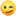 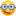 